 1.	Check service information for the recommended procedures to inspect and replace the water pump (describe recommended procedures). _________________________________________	______________________________________________________________________________	______________________________________________________________________________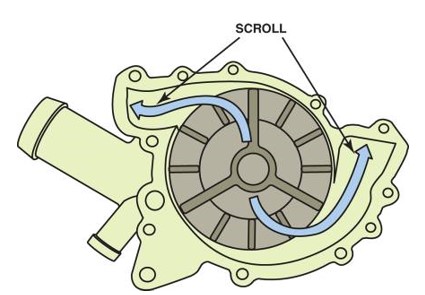  2.	What are the torque specifications for the water pump fasteners? ________________________	______________________________________________________________________________	______________________________________________________________________________		______________________________________________________________________________